Просјечна нето плата у јулу 2014. године 830 КМНајвиша просјечна нето плата у подручју Финансијске дјелатности и дјелатности осигурања 1 281 КМ, најнижа у подручју Административне и помоћне услужне дјелатности 403 КМПросјечна мјесечна нето плата запослених у Републици Српској, исплаћена у јулу 2014. године износи 830 КМ, а просјечна мјесечна бруто плата 1 342 КМ.У односу на јун 2014. године, просјечна нето плата исплаћена у јулу 2014. године мања је реално за 0,8%, док је у односу на јул 2013. године реално већа за 4,5%. До смањења плате исплаћене у јулу 2014. године у односу на јун 2014. године дошло је углавном због мање плате у рудницима и термоелектранама који су у јуну имали велики број прековремених часова рада и часове рада на државни празник, те им је и плата била већа.Посматрано по подручјима, у јулу 2014. године, највиша просјечна нето плата исплаћена је у подручју Финансијске дјелатности и дјелатности осигурања и износи 1 281 КМ. Са друге стране, најнижа плата у јулу 2014. године исплаћена је у подручју Административне и помоћне услужне дјелатности 403 КМ.У јулу 2014. године, у односу на јун 2014 године, највећи номинални раст нето плате забиљежен је у подручјима Пољопривреда, шумарство и риболов 5,7%, Финансијске дјелатности и дјелатности осигурања 3,3% и Образовање 3,3%. Смањење плате, у номиналном износу, забиљежено је у подручјима Вађење руда и камена 7,5%, Производња и снабдијевање електричном енергијом, гасом, паром и климатизација 5,8% и Остале услужне дјелатности 5,3%.     		            км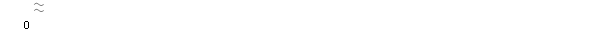 Графикон 1. Просјечнe нето платe запослених по мјесецимаМјесечна инфлација у јулу 2014. године -0,1%Годишња инфлација (VII 2014/ VII 2013.) -1,1%Цијене производа и услуга, које се користе за личну потрошњу у Републици Српској, мјерене индексом потрошачких цијена, у јулу 2014. године у односу на јун 2014. у просјеку су ниже за 0,1%. Од 12 главних одјељака производа и услуга личне потрошње, највећи раст од 0,5% забиљежен je у одјељку Намјештај и покућство због виших цијена у групи производа за чишћење и редовно одржавање куће (0,7). Због виших произвођачких цијена цигарета и овај мјесец забиљежен је раст цијена у одјељку Алкохолна пића и дуван 0,4%.Благи раст цијена (0,3%) забиљежен је у одјељку Превоз који је резултат виших цијена бензина (0,7%), а раст цијена (0,3%) забиљежен је и у одјељку Рекреација и култура због виших цијена путних аранжмана у сезони (7,8%).Више цијене од 0,2% које су забиљежене у одјељку Остала добра и услуге резултат су виших  цијена у групи производи за личну хигијену (0,5%) као и виших цијена  на производима у групи остали лични предмети (0,6%).  У одјељку Становање више цијене забиљежене су у групама течна (1,2%) и чврста горива (0,2%).Пад цијена забиљежен је код два одјељака.Најниже цијене у јулу забиљежене су у одјељку Одјећа и обућа (3,1%) и резултат су сезонских снижења одјеће и обуће, која су у овом периоду и најбројнија.У оквиру одјељкa Храна и безалкохолна пића забиљежен је пад од 0,1% због нижих  цијена поврћа (3,2%), уља и масноћа (0,5%), меса (0,4%), ријечне и морске рибе (0,4%).У одјељцима Здравство, Комуникације, Образовање и Ресторани и хотели цијене су у просјеку остале исте.Индекси цјена производа и услуга, који се користе за личну потрошњу у Републици Српској, у јулу 2014. године у односу на исти мјесец 2013. године, нижи су у просјеку за 1,1%. Цијене произвођача индустријских производа на домаћем тржишту                        (VII 2014/VI 2014.) у просјеку на истом нивоуЦијенe произвођачa индустријских производа на домаћем тржишту у јулу 2014. године у односу на јун 2014. године у просјеку су остале на истом нивоу, у односу на јул  2013. године у просјеку су ниже за 0,7%, а у односу на децембар 2013. године у просјеку су више за 0,3%.Посматрано по намјени потрошње, у јулу 2014. године, у односу на јун 2014. године, цијене енергије у просјеку су више за 0,2%, цијене трајних производа за широку потрошњу у просјеку су ниже за 0,8%, цијене интермедијарних производа као и цијене капиталних прозвода ниже су за 0,1%, док су цијене нетрајних производа за широку потрошњу у просјеку остале на истом нивоу.Цијене интермедијарних производа посматрано по намјени потрошње, у јулу 2014. године, у односу на јул 2013. у просјеку су ниже за 2,0%, цијене капиталних прозвода  за 1,0%, цијене трајних производа за широку потрошњу за 0,8%, док су цијене енергије као и цијене нетрајних производа за широку потрошњу у просјеку остале на истом нивоу.Посматрано по подручјима индустријске производње (PRODCOM), цијене подручја (B) вађење руда и камена у јулу 2014. године у односу на јун 2014. године у просјеку су више за 1,4%, цијене подручја (C) прерађивачка индустрија у просјеку су ниже за 0,1%, цијене подручја (D) производња и снабдијевање електричном енергијом, гасом, паром и климатизација, у просјеку су остале на истом нивоу.У јулу 2014. године, у односу на јул 2013, цијене подручја Прерађивачка индустрија ниже су за 1,1%, цијене подручја Вађење руда и камена ниже су за 0,1%, док су цијене подручја производња и снабдијевање електричном енергијом, гасом, паром и климатизација у просјеку остале на истом нивоу.Цијене произвођача индустријских производа на страном тржишту                         (VII 2014/VI 2014.) у просјеку ниже 0,3%Цијенe произвођачa индустријских производа на страном тржишту у јулу 2014. године у односу на јун 2014. године у просјеку су ниже за 0,3%, у односу на јул 2013. године ниже су за 0,3%, а у односу на децембар 2013. године ниже су за 1,2%.Посматрано по намјени потрошње, у јулу 2014. године у односу на јун 2014. године цијене капиталних производа у просјеку су више зa 0,7%, цијене енергије као и цијене нетрајних производа за широку потрошњу за 0,1%, цијене интермедијарних производа у просјеку су ниже за 0,5%, док су цијене трајних производа за широку потрошњу у просјеку остале на истом нивоу.Цијене трајних производа за широку потрошњу посматрано по намјени потрошње, у јулу 2014. године, у односу на јул 2013. године у просјеку су више за 2,6%, цијене капиталних прозвода за 2,1%, цијене нетрајних производа за широку потрошњу за 1,2%, док су цијене енергије у просјеку ниже за 0,5% и цијене интермедијарних производа за 0,2%. Посматрано по подручјима индустријске производње (PRODCOM), цијене подручја (B) вађење руда и камена у јулу 2014. године у односу на јун 2014. године у просјеку су ниже за 1,6%, цијене подручја (C) прерађивачка индустрија за 0,3%, док су цијене подручја (D) производња и снабдијевање електричном енергијом, гасом, паром и климатизација у просјеку остале на истом нивоу.У јулу 2014. године, у односу на јул 2013. године, цијене подручја Вађење руда и камена више су за 3,2%, а цијене подручjа Прерађивачка индустрија за 0,4%.Десезонирана индустријска производња (VII 2014/VI 2014.) већа 0,8%Број запослених у индустрији (I-VII 2014/I-VII 2013.) већи 1,7%Десезонирана индустријска производња у јулу 2014. године у поређењу са јуном 2014. године већа је за 0,8%. У подручју Вађења руда и камена остварен је раст од 8,2% и у Прерађивачкој индустрији раст од 1,6%, док је у подручју Производња и снабдијевање електричном енергијом, гасом, паром и климатизацији забиљежен пад од 3,1%. Посматрано према главним индустријским групама по основу економске намјене производа, десезонирана производња капиталних производа, у јулу 2014. године у поређењу са јуном 2014. године, већа је за 23,1%, нетрајних производа за широку потрошњу за 2,3%, енергије за 1,4% и трајних производа за широку потрошњу за 0,9%, док је производња интермедијарних производа мања за 4,7%.Број запослених у индустрији у јулу 2014. године у односу на просјечан мјесечни број запослених у 2013. години већи је за 1,6%, у односу на исти мјесец прошле године већи је за 0,7%, док је у односу на јун 2014. године мањи за 0,2%. Број запослених у индустрији у периоду јануар - јул 2014. године, у односу на исти период прошле године, већи је за 1,7%. У истом периоду у подручју Вађење руда и камена остварен је раст од 5,2%, у подручју Производња и снабдијевање електричном енергијом, гасом, паром и климатизацији раст од 1,9% и у подручју Прерађивачка индустрија раст од 1,3%. Графикон 2. Индекси индустријске производње,  VII 2010 – VII 2014.  (2010=100)Извоз (I-VII 2014/I-VII 2013.) повећан 5,9%Покривеност увоза извозом (у периоду I-VII 2014.) 57,9% У јулу 2014. године остварен је извоз у вриједности од 261 милиона КМ и увоз у вриједности од 414 милиона КМ.У периоду јануар - јул 2014. остварен је извоз у вриједности од милијарду и 569 милиона КМ, што је за 5,9% више у односу на исти период претходне године. Увоз је, у истом периоду, износио 2 милијарде 711 милиона КМ, што је за 8,3% више у односу на исти период претходне године. Проценат покривености увоза извозом за првих седам мјесеци текуће године износио је 57,9%.Посматрајући по мјесецима, извоз у јулу 2014. године у односу на јун 2014. године повећан је за 6,8%, док је у односу на јул 2013. године повећан за 7,7%. Увоз је у јулу 2014. године у односу на јун 2014. године смањен за 0,3%, док је у односу на јул 2013. године повећан за 3,4%. У погледу географске дистрибуције робне размјене Републикe Српскe са иностранством, у периоду јануар - јул 2014. године, највише се извозило у Италију и то у вриједности од 300 милиона КМ, односно 19,1%, те у Србију 220 милиона КМ, односно 14,0% од укупног оствареног извоза.У истом периоду, највише се увозило из Русије и то у вриједности од 579 милиона КМ, односно 21,3% и из Србије, у вриједности од 430 милиона КМ, односно 15,9% од укупно оствареног увоза.Посматрано по групама производа, у периоду јануар - јул 2014. године, највеће учешће у извозу остварују нафтна уља и уља добиjена од битуменозних минерала (осим сирових) са укупном вриједношћу од 146 милиона КМ, што износи 9,3% од укупног извоза, док највеће учешће у увозу остварује нафта и уља добијена од битуменозних минерала (сирова), са укупном вриједношћу од 565 милиона КМ, што износи 20,8% од укупног увоза. Графикон 3. Извоз и увоз по мјесецима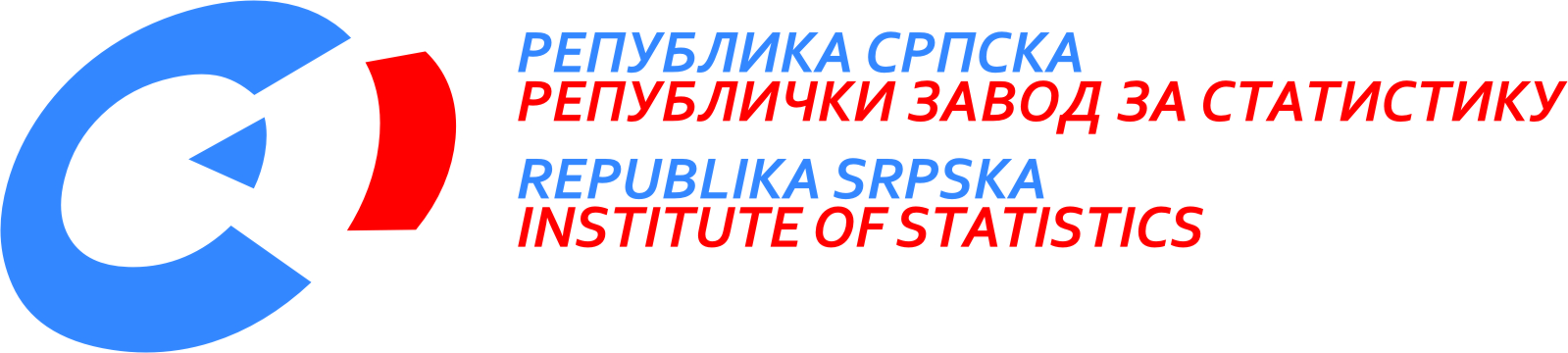             25. август 2014.  8/14 август 2014. годинеСАОПШТЕЊЕ ЗА МЕДИЈЕМАТЕРИЈАЛ ПРИПРЕМИЛИ: Статистика радаБиљана Глушацbiljana.glusac@rzs.rs.ba Статистика цијена Биљана ТешићBiljana.tesic@rzs.rs.baЈасминка Милићjasminka.milic@rzs.rs.baСтатистика индустрије и рударства Мирјана Бандурmirjana.bandur@rzs.rs.baСтатистика спољне трговине мр Сања Стојчевић Увалићsanja.stojcevic@rzs.rs.baОБЈАШЊЕЊА ПОЈМОВА - просјек¹ - процјенаСаопштење припремило одјељење публикацијаВладан Сибиновић, начелник одјељењаИздаје Републички завод за статистику,Република Српска, Бања Лука, Вељка Млађеновића 12дДр Радмила Чичковић, директор ЗаводаСаопштење је објављено на Интернету, на адреси: www.rzs.rs.baтел. +387 51 332 700; E-mail: stat@rzs.rs.baПриликом коришћења података обавезно навести извор